BiblioterapiaOszczędzanie energii - Agnieszka Nożyńska- DemianiukRankiem i wieczorem, a przeważnie nocąenergiczne sprzęty wiercą się i psocą!Telewizor czuwa, energię pożera,nawet gdy go Jerzyk nie ogląda teraz!Komputer wciąż miga światełkiem zielonym,gdy z kontaktu nie jest całkiem wyłączony!Prąd pożera lodóweczka,Czajnik elektryczny i mała praleczka,Zmywarka, chłodziarka, no i żaróweczka!-Mamo?- woła Jerzyk.- Co dzieje się w domu?Ktoś nas skrycie zżera, nie mówiąc nikomu,Ile za energię płacić trzeba będzie!Pożeracze prądu czyhają już wszędzie!Jak oszczędzać przyrody wspaniałe zasoby?- Och, synku, istnieją i na to sposoby!Na noc wyjmij wtyczkę od telewizora,włącz sprzęt, kiedy przyjdzie odpowiednia pora!Wychodzisz z pokoju? Pstryknij- raz, dwa, trzy,a  światło u góry wyłączy się w mig!Notesik ekologa:Zużycie energii elektrycznej mierzymy w kilowatogodzinach.Długość pracy urządzeń elektrycznych( kuchenek, zmywarek, komputerów) ma wpływ na nasze rachunki za energię.Oszczędzając energię elektryczną, dbamy o nasze środowisko naturalne, dlatego warto znać sposoby na zmniejszanie zużycia energii.REGULAMIN ekologa!1. Nie zostawiaj telewizora, komputera, laptopa, komórki w stanie czuwania, szczególnie nocą.2. Zgaś światło, kiedy nikogo nie  ma w pokoju!3. Wymień stare żarówki na takie, które oszczędzają energię!4.Nie wstawiaj zamrażarki czy lodówki w ciepłych miejscach!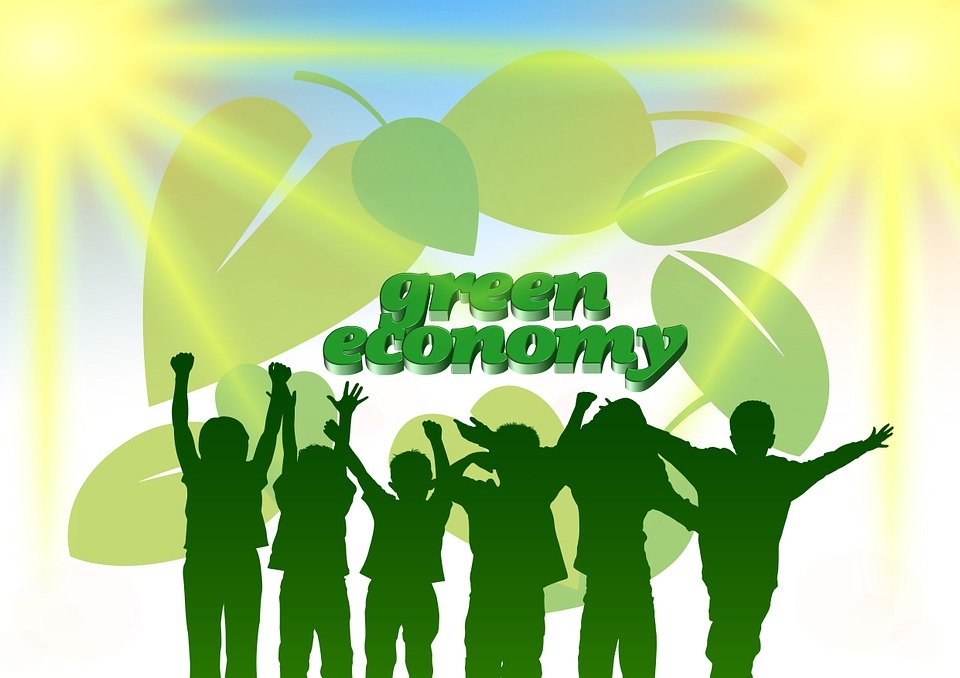 